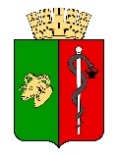 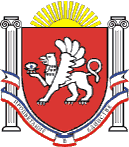 РЕСПУБЛИКА КРЫМЕВПАТОРИЙСКИЙ ГОРОДСКОЙ СОВЕТ
Р Е Ш Е Н И ЕII созывСессия №5127.05.2022                                      г. Евпатория                                        № 2-51/4Об отмене решения Евпаторийского городского совета Республики Крым от 25.11.2016 №1-47/9 «Об утверждении Порядка отбора, рассмотрения проектов муниципальных программ, а также предложений о внесении изменений в муниципальные программы городского округа Евпатория Республики Крым Евпаторийским городским советом» с изменениями, внесенными решением Евпаторийского городского совета Республики Крым от 17.02.2017 №1-53/2В соответствии с ч.11 ст. 35, ст.38 Федерального закона от 06.10.2003 № 131-ФЗ «Об общих принципах организации местного самоуправления в Российской Федерации», ч. 2 ст.9 Федерального закона от 07.02.2011 № 6-ФЗ «Об общих принципах организации и деятельности контрольно-счетных органов субъектов Российской Федерации и муниципальных образований» (с изменениями в ред. Федерального закона от 01.07.2021 № 255-ФЗ «О внесении изменений в Федеральный закон "Об общих принципах организации и деятельности контрольно-счетных органов субъектов Российской Федерации и муниципальных образований» и отдельные законодательные акты Российской Федерации»), ст. 57 Устава муниципального образования городского округа Евпатории Республики Крым,  Положением о  Контрольно-счётном органе – Контрольно-счетной палате городского округа Евпатория Республики Крым, утвержденным решением Евпаторийского городского совета  Республики Крым от 09.11.2021 № 2-36/2, в связи с внесением изменений в  Порядок разработки, реализации и оценки эффективности муниципальных программ городского округа Евпатория  Республики Крым», утвержденный постановлением администрации города Евпатории от 19.02.2019 № 217-п,- городской совет Р Е Ш И Л:Решение Евпаторийского городского совета от 25.11.2016 №1-47/9 «Об утверждении Порядка отбора, рассмотрения проектов муниципальных программ, а также предложений о внесении изменений в муниципальные программы городского округа Евпатория Республики Крым Евпаторийским городским советом» с изменениями, внесенными в него решением Евпаторийского городского совета Республики Крым от 17.02.2017 №1-53/2 -  отменить;Настоящее решение вступает в силу со дня обнародования на официальном сайте Правительства Республики Крым – http://rk.gov.ru в разделе: муниципальные образования, подраздел – Евпатория, а также на официальном сайте муниципального образования городской округ Евпатория Республики Крым – http://my-evp.ru в разделе Документы, подраздел – Документы городского совета в информационно-телекоммуникационной сети общего пользования.Контроль за исполнением настоящего решения возложить на комитет по вопросам местного самоуправления, нормотворческой деятельности и регламента городского совета.ПредседательЕвпаторийского городского совета				                       Э.М. ЛеоноваОригинал настоящего решения находится в Евпаторийском городском советеКопия верна:Управляющий делами   Евпаторийского городского совета 	                                                            Ю.В. Горцева